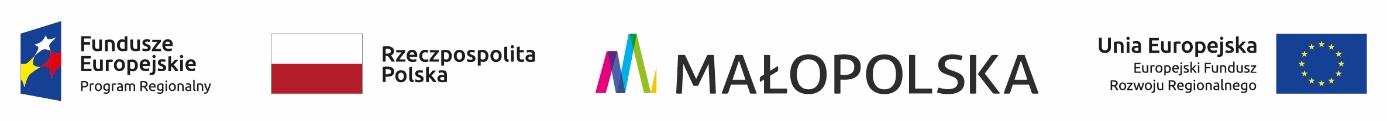 
Nowy Sącz dn. 28 września 2020 r.Sprawa:  SZP/DFS.13.2020 Dot. postępowania nie podlegającego pod ustawę Pzp na podstawie art. 6 a), prowadzonego w trybie przetargu niegraniczonego na:„Usługę wzorcowania suszarki laboratoryjnejw siedzibie Zamawiającego w Nowym Sączu”
Ogłoszenie o wyniku postępowania                    Miejskie Przedsiębiorstwo Energetyki Cieplnej Sp. z o.o. w Nowym Sączu informuje, że w w/w postępowaniu została wybrana oferta WykonawcyPOL-EKO
Laboratorium Pomiarowe Sp. z o.o.
ul. Kokoszycka 172 C
44-300 Wodzisław Śląski
Cena ofertowa brutto za całość zamówienia wynosi: 1.845,00 zł.                                                                                     